Amendment No. 197The following instruments are separate instruments in the Federal Register of Legislation and are known collectively in the Food Standards Gazette as Amendment No.197.Table of contentsFood Standards (Proposal P1044 – Plain English Allergen Labelling)Food Standards (Application A1198 – GM Corn DP202216)ISSN 1446-9030© Commonwealth of Australia 2020This work is copyright.  Apart from any use permitted under the Copyright Act 1968, all rights are reserved.  Requests for authorisation to reproduce, publish or communicate this work should be made to The Information Officer, Food Standards Australia New Zealand, PO Box 5423, KINGSTON ACT 2604 or by email information@foodstandards.gov.au.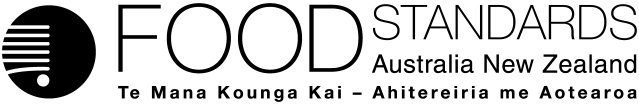 Food Standards (Proposal P1044 – Plain English Allergen Labelling) VariationThe Board of Food Standards Australia New Zealand gives notice of the making of this variation under section 92 of the Food Standards Australia New Zealand Act 1991. The variation commences on the date specified in clause 3 of the variation.Dated 19 February 2021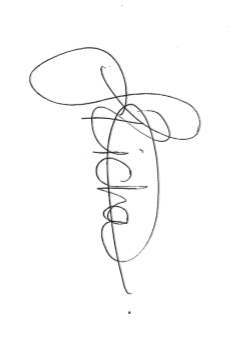 Joanna RichardsStandards Management OfficerDelegate of the Board of Food Standards Australia New ZealandNote:  This variation will be published in the Commonwealth of Australia Gazette No. FSC 138 on 25 February 2021. This means that this date is the gazettal date for the purposes of clause 3 of the variation.1	    NameThis instrument is the Food Standards (Proposal P1044 – Plain English Allergen Labelling) Variation.2	Variation to standards in the Australia New Zealand Food Standards CodeThe Schedule varies Standards in the Australia New Zealand Food Standards Code.3	CommencementThe Variation commences on the date of gazettal.4	Effect of the variations made by this instrument(1)	Section 1.1.1—9 of Standard 1.1.1 does not apply to the variations made by this instrument.(2)	During the transition period, a food product may be sold if the food product complies with one of the following:	(a)	the Code as in force without the variations made by this instrument; or	(b)      the Code as amended by the variations made by this instrument.(3)	A food product that was packaged and labelled before the end of the transition period may be sold during the post-transition period if the product complies with one of the following:	(a)	the Code as in force without the variations made by this instrument; or	(b)	the Code as amended by the variations made by this instrument.(4)	For the purposes of this clause:transition period means the period commencing on the variation’s date of commencement and ending 36 months after the date of commencement;post-transition period means the 24 month period commencing on the day after the transition period ends.ScheduleStandard 1.1.1[1]	Standard 1.1.1 is varied by omitting the words ‘Mandatory advisory statements’ from subsection 1.1.1—2(2), substituting ‘Mandatory advisory statements and declarations’Standard 1.1.2[2]	Standard 1.1.2 is varied by inserting into subsection 1.1.2—2(3), in alphabetical orderrequired name, of a particular food, means the name declared by section 1.2.3—5 as the required name for that food for the purposes of Division 3 of Standard 1.2.3.Standard 1.2.3[3]	Standard 1.2.3 is varied by [3.1]	inserting after Note 2 to Standard 1.2.3Division 1	Preliminary[3.2]	omitting section 1.2.3—1A, substituting1.2.3—1A	DefinitionsNote	In this Code (see section 1.1.2—2):	required name, of a particular food, means the name declared by section 1.2.3—5 as the required name for that food for the purposes of Division 3 of Standard 1.2.3.size of type means the measurement from the base to the top of a letter or numeral. [3.3]	inserting after section 1.2.3—1ADivision 2	Mandatory statements[3.4]	inserting after section 1.2.3—3Division 3	Mandatory declarations[3.5]	omitting section 1.2.3—4, substituting1.2.3—4	Mandatory declarations of certain foods 	(1)	For the labelling provisions, if a food to which this section applies is present in a food for sale in a manner listed in subsection (5), a declaration that the food is present is required.	Note 	The labelling provisions related to this requirement are set out in Standard 1.2.1, subparagraph 1.2.4—5(6)(b)(i), and paragraph 2.9.5—9(1)(d).	(2)	A declaration required by subsection (1) must comply with this Division.	(3)	This section applies to: 	(a)	a food that is listed in Column 1 of the table to section S9—3; or	(b)	a derivative of such a food.	(4)	Despite subsection (3), this section does not apply to: 		(a)	a food that is listed in Column 2 of the table to section S9—3; or	(b)	a derivative of such a food.	(5)	For the purposes of subsection (1), the food may be present as any of the following:	(a)	an ingredient or as an ingredient of a *compound ingredient; or	(b)	a substance *used as a food additive, or an ingredient or component of such a substance; or	(c)	a substance *used as a processing aid, or an ingredient or component of such a substance.1.2.3—5	Food name required for a mandatory declaration	 	The *required name of a food listed in Column 1 of the table to section S9—3 is:(a)	when listed in a statement of ingredients—the corresponding name or one of the corresponding names in Column 3 of that table; (b)	in all other cases—the corresponding name or names in Column 4 of that table.1.2.3—6	What a mandatory declaration must state 	(1)	A declaration other than a declaration to which subsection (2) or (4) applies must be made by stating the *required name of the food to be declared.	(2)	A declaration made for the purposes of paragraph 1.2.1—8(1)(d) or subparagraph 1.2.4—5(6)(b)(i) must be made by: (a)	listing in the statement of ingredients of the food for sale:(i)	the *required name of the food to be declared; and(ii)	if the food to be declared is a substance *used as a processing aid or an ingredient or component of such a substance, the words ‘processing aid’ in conjunction with that required name; and 	Examples:  processing aids (wheat, egg); processing aid containing wheat. (b)	including a summary statement on the label of the food for sale.Note Statement of ingredients provisions are set out in Standard 1.2.4.	(3)	Subsection (2) does not apply to a food for sale to which subsection 1.2.4—2(2) or subsection 1.2.4—2(3) applies.	Note 	Subsections 1.2.4—2(2) and (3) provide that certain foods are not required to have a statement of ingredients on their label.	(4)	A declaration made in relation to any of the following foods for sale must be made by stating the name of the food to which subsection 1.2.3—4(1) applies and that is present in the food for sale:	(a)	a food for special medical purposes; or	(b)	an infant formula product that is:	(i)	specifically formulated for premature or low birthweight infants;	(ii)	specifically formulated to satisfy particular metabolic, immunological, renal, hepatic or malabsorptive conditions;	(iii)	represented as lactose free formula or low lactose formula; or	(iv)	based on a *protein substitute.	Note 1	Paragraph 2.9.5—9(1)(d) applies to food for special medical purposes and provides that a label that is required for such food must make (among other things) any mandatory declarations required by section 1.2.3—4.	Note 2	Division 4 of Standard 2.9.1 applies to infant formula products for special dietary use and sets out compositional and labelling requirements for such food.	(5)	For the purposes of subsection (4), the name to be stated must be: 	(a)	the name listed for that food in Column 1 of the table to section S9—3; or		(b) 	any other name by which that food is commonly known.1.2.3—7	Form of a mandatory declaration	(1)	A *required name in a statement of ingredients must be printed:	(a) 	in a bold font that provides a distinct contrast with any other text in the statement of ingredients which is not a required name; and	(b)		in a *size of type that is not less than the size of type of the other text in the statement of ingredients that is not a required name.	(2)	A *required name in a statement of ingredients must be listed:(a)  	separately for each ingredient that is or contains the relevant food; and		Example 	kamut (wheat), maltodextrin (wheat)  (b) 	as a separate word or as separate words if the required name is contained in the name of the ingredient that is or contains the relevant food; and		Examples	milk powder, sesame seeds, but not buttermilk (c) 	separately from but next to the name of the ingredient that is or contains the relevant food unless the required name:		(i) 	is identical to the name of the ingredient; or		(ii) 	is contained in the name of the ingredient.	Examples	sodium caseinate (milk) or sodium caseinate (from milk); pasta (wheat, egg)		(3)	A summary statement must: (a)	commence with the word ‘Contains’ and then list the *required name of each food to be declared; and	(b)	contain no other words.	(4)	A summary statement must:(a)	appear on the label of the food for sale: 	(i) 	in the same field of view as the statement of ingredients; and		(ii)	directly next to the statement of ingredients; and(b)	be distinctly separated from the statement of ingredients.	(5)	A summary statement must be printed:(a)	in the same typeface and *size of type as any *required name in the Statement of ingredients of the food for sale; and(b)	in a bold font that provides a distinct contrast with any other text in the statement of ingredients which is not a required name.	(6)	In this section, a summary statement means a summary statement required by paragraph 1.2.3—6(2)(b).1.2.3—8	Compliance with requirement for required name		If a provision of this Division requires a *required name to be declared or stated, that required name may be declared or stated in either the singular or plural form as required.Standard 1.2.4[4]	Standard 1.2.4 is amended by [4.1]	omitting the words ‘A statement of ingredients’ from section 1.2.4—4, substituting ‘Subject to Division 3 of Standard 1.2.3, a statement of ingredients’[4.2]	inserting after section 1.2.4—4	Note  	Division 3 of Standard 1.2.3 provides for mandatory declarations of certain foods, including by declarations in a statement of ingredients.Standard 2.9.5[5]	Standard 2.9.5 is amended by[5.1]	omitting paragraph 2.9.5—9(1)(d), substituting 	(d)	any required advisory statements, *warning statements, other statements, and declarations (see section 2.9.5—10);[5.2]	omitting the heading for section 2.9.5—10, substituting2.9.5—10	Mandatory statements and declarations—food for special medical purposes[5.3]	omitting subsection 2.9.5—10(2), substituting	(2)	For paragraph 2.9.5—9(1)(d), the required advisory statements and declarations are any that are required by:		(a)	items 1, 4, 6 or 9 of the table to section S9—2; or		(b)	subsection 1.2.3—2(2); or			(c)  	section 1.2.3—4.Schedule 9[6]	Schedule 9 is varied by [6.1]	omitting the heading of the Schedule, substitutingSchedule 9	Mandatory advisory statements and declarations[6.2]	omitting Note 1 of the Schedule, substitutingNote 1	This instrument is a standard under the Food Standards Australia New Zealand Act 1991 (Cth). The standards together make up the Australia New Zealand Food Standards Code. See also section 1.1.1—3.	Standard 1.2.3 is a standard for the information requirements relating to warning statements, advisory statements, and declarations. Standard 2.9.5 contains similar information requirements for food for special medical purposes. This Standard lists mandatory advisory statements for subsection 1.2.3—2(1) and paragraph 2.9.5—10(2)(a); and mandatory declarations for subsection 1.2.3—4(1).[6.3]	omitting ‘Mandatory advisory statements’ in section S9—1, substituting ‘Mandatory advisory statements and declarations’[6.4]	inserting after section S9—2S9—3	Mandatory declarationsFor Division 3 of Standard 1.2.3, a reference to the table to section S9—3 is a reference to the table to subsection (3).For the purposes of the table to subsection (3):the definition of fish in subsection 1.1.2—3(2) does not apply; andfish excludes crustacea and molluscs; andmollusc means a marine mollusc.The table to this subsection is: Mandatory declarationsSchedule 10[7]	Schedule 10 is varied by[7.1]	omitting section S10—1A[7.2]	omitting the following condition for use for ‘cereals’ from the table to section S10—2 [7.3]	omitting paragraph (a) of the condition for use for ‘fats or oils’ from the table to section S10—2, substituting[7.4]	omitting the following condition for use for ‘fish’ from the table to section S10—2	substituting				[7.5]	omitting from the table to section S10—2[7.6]	omitting paragraphs (a) and (b) of the condition for use for ‘starch’ from the table to section S10—2, substituting Food Standards (Application A1198 – Food derived from enhanced yield & herbicide-tolerant corn line DP202216) VariationThe Board of Food Standards Australia New Zealand gives notice of the making of this variation under section 92 of the Food Standards Australia New Zealand Act 1991. The variation commences on the date specified in clause 3 of the variation.Dated 19 February 2021Joanna RichardsStandards Management OfficerDelegate of the Board of Food Standards Australia New ZealandNote:  This variation will be published in the Commonwealth of Australia Gazette No. FSC 138 on 25 February 2021 This means that this date is the gazettal date for the purposes of clause 3 of the variation.1	   NameThis instrument is the Food Standards (Application A1198 – Food derived from enhanced yield & herbicide-tolerant corn line DP202216) Variation.2	Variation to a Standard in the Australia New Zealand Food Standards CodeThe Schedule varies a standard in the Australia New Zealand Food Standards Code.3	CommencementThe variation commences on the date of gazettal.Schedule[1]	Schedule 26 is varied by inserting in the table to subsection S26—3(4) in alphabetical order under item 2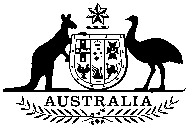 Commonwealthof Australia        GazetteNo. FSC 138 Thursday 25 February 2021Published by Commonwealth of AustraliaNo. FSC 138 Thursday 25 February 2021Published by Commonwealth of AustraliaFood StandardsItemColumn 1Column 2Column 3Column 4Food ExemptionRequired name for declarations in a statement of ingredientsRequired name for other declarations1added sulphites in concentrations of 10 mg/kg or moresulphitessulphites2Any of the following cereals (including hybridised strains thereof) if they contain *gluten:the cereal or its hybridised strain that is present in beer or spiritsbarley barleyglutenoats oatsglutenrye ryegluten3wheat (including its hybridised strain) irrespective of whether it contains glutenthe wheat or its hybridised strain that is present in beer or spirits;glucose syrups made from wheat starch and that:have been subject to a refining process that has removed gluten protein content to the lowest level that is reasonably achievable; andhave a gluten protein content that does not exceed 20 mg/kg;alcohol distilled from wheat.wheatwheat; andif gluten is present - gluten.4Any of the following tree nuts:almondalmondalmondBrazil nutBrazil nutBrazil nutcashewcashewcashewhazelnuthazelnuthazelnutmacadamiamacadamiamacadamiapecanpecanpecanpine nutpine nutpine nutpistachiopistachiopistachiowalnutwalnutwalnut5crustaceacrustaceancrustacean6eggeggegg7fishisinglass derived from fish swim bladders and used as a clarifying agent in beer or winefishfish8lupinlupinlupin9milkalcohol distilled from wheymilkmilk10molluscmolluscmollusc11peanutpeanutpeanut12sesame seedsesamesesame13soybeansoybean oil that has been degummed, neutralised, bleached and deodorised; soybean derivatives that are tocopherol or phytosterol.soy, soya or soybeansoyIf the cereal is wheat, rye, barley, oats or spelt or a hybridised strain of one of those cereals, the specific name of the cereal must be declared.The statement of ingredients must declare:whether the source is animal or vegetable; andif the food is a dairy product, including ice cream—the specific source of animal fats or oils.If crustacea, the specific name of the crustacea must be declared.The definition of fish in subsection 1.1.2—3(2) does not apply for the purposes of this table.nutsThe specific name of the nut must be declared.The name ‘starch’ may be used for any unmodified starch or any starch which has been modified by either physical means or enzymes.(zc) 	enhanced yield and herbicide-tolerant corn line DP202216